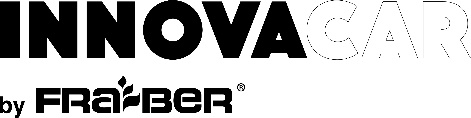 P 1 – Polish upOchranná anti hologramová leštěnka s nano technologií. Produkt nejnovější generace ideální pro odstraňování slabšího zdrsnění, mikrotrhlin a zašlosti povrchu. Jeho regenerační účinek eliminuje oxidaci a obnovuje původní vzhled barvy. Je to ideální produkt pro rychlou obnovu laku a navrácení vysokého lesku.Způsob použití: Naneste malé množství pasty na středně měkkou podložku rotační (nebo rotačně-orbitální) leštičky, povrch opracovávejte při rychlosti od 800 ot/min do 2000 ot/min. Pro získání brilantního lesku, pokračujte v aplikaci. Zbytky produktu odstraňte mikrovláknovou utěrkou.Varování:Při manipulaci s produktem postupujte podle pokynů v bezpečnostním listu.Technické vlastnosti:Vzhled a barva: Tmavě šedá kapalinaZápach: charakteristickýpH: 9Bod vzplanutí:> 65 ° CBod varu: 100 ° CRelativní hustota: 1,25 g / cm3Rozpustnost ve vodě: nerozpustnýSkladování: v neotevřeném balení a při pokojové teplotě, mimo přímé sluneční světlo.Balení:500 gr